UNE EDUCATRICE DE JEUNES ENFANTS – H/FAu sein de la direction des actions éducatives, dont dépend le Multi accueil, structure de 70 berceaux, et sous l'autorité de son responsable, vos missions sont :Missions Accompagner les professionnels des sections en étant intégré(e) à l’équipe éducative. Participer aux temps de vie et de soins. Encourager une dynamique d’équipe, soutenir les professionnels dans leur pratique.Accueillir l’enfant : repérer et répondre aux besoins des enfants en fonction de leur développement, assurer un rôle de prévention, assurer la sécurité physique et affective de l’enfant, garantir l’aménagement de l’espace, collaborer à l’achat des jeux et jouetsAccueillir les familles : faire le lien entre les parents et l’équipe, soutenir les parents dans leur fonction parentaleParticiper aux réunions de service et formations et à l’élaboration des projets. Veiller à l’application du projet pédagogique et éducatif. Assurer la continuité de la fonction de direction en l'absence de la directrice et de l'adjointe, remplacer les absences ponctuelles des agents en section et pendant la période des vacances scolairesParticiper à la démarche qualité ProfilDiplôme : diplôme d’Etat d’Educateur de Jeunes Enfants
Savoir-faire : Avoir le sens de l’observationAvoir des capacités éducativesSavoir rendre compte et transmettreSavoir-être :Savoir se remettre en questionAvoir le sens de la communication et de l’écouteÊtre diplomateAgir avec tact et discrétionRecrutement par voie contractuelle dans le cadre d’emploi des Educateurs de Jeunes Enfants Poste à pourvoir début juin 2020.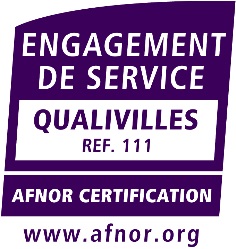 Les candidatures doivent être adressées à Madame Le MaireHôtel de villePlace Charles de Gaulle78340 Les Clayes-sous-Boisou recrutement@lesclayessousbois.frRenseignements : 01 30 79 38 41Une réponse vous sera apportée sous 15 jours